7 октября в 3 Г классе прошел классный час на тему: "Действия во время чрезвычайных ситуаций. МЧС." Дети познакомились с планом действий во время ЧС в школе и дома, вспомнили, как себя вести, чтобы не попасть в неприятную ситуацию, познакомились с огнетушителем и планом эвакуации. Вторую половину классного часа посвятили сложной, но интересной работе спасателей, в том числе, и животным. Ребята остались довольны проведенным мероприятием, заинтересовались данным видом службы.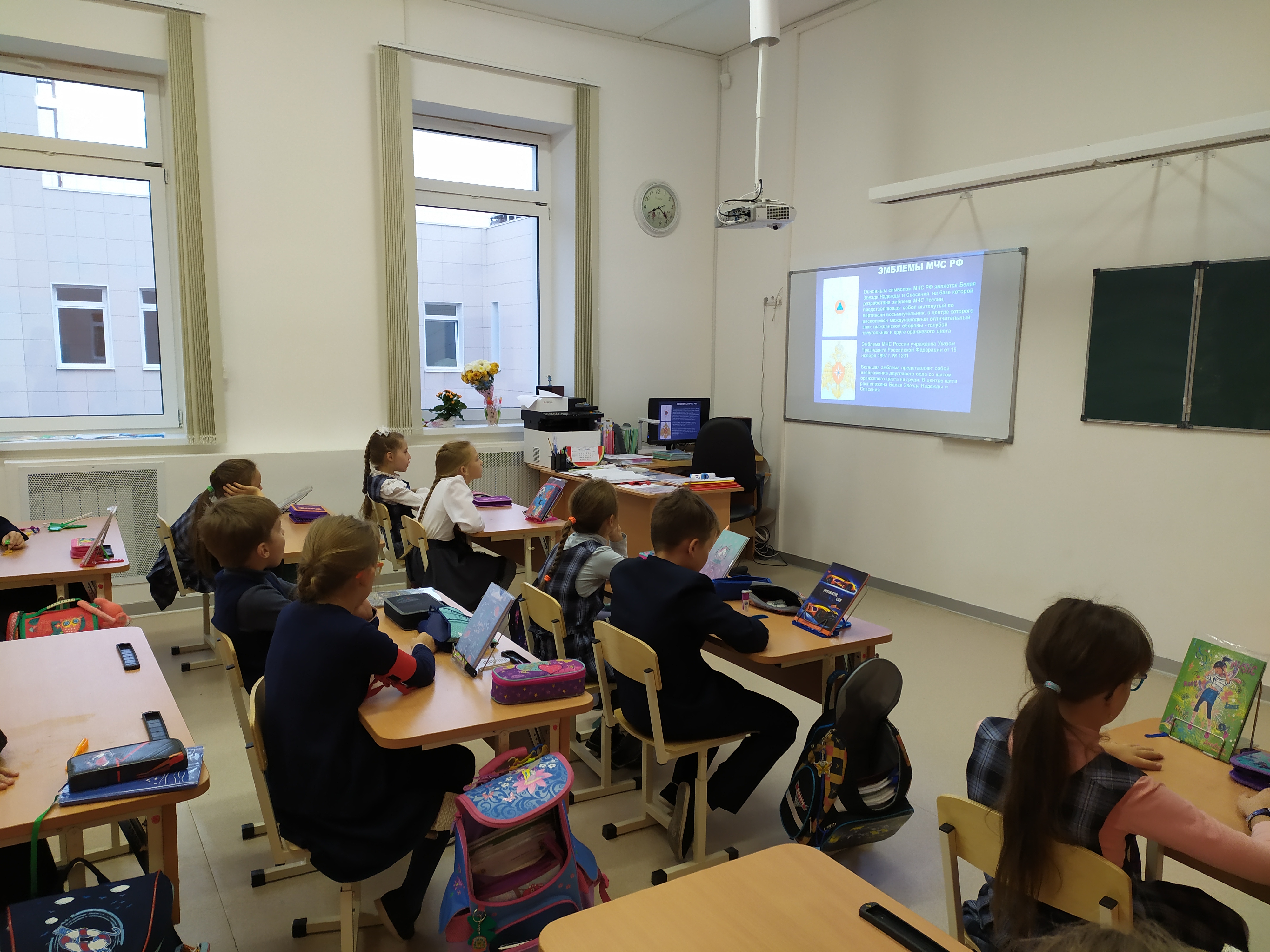 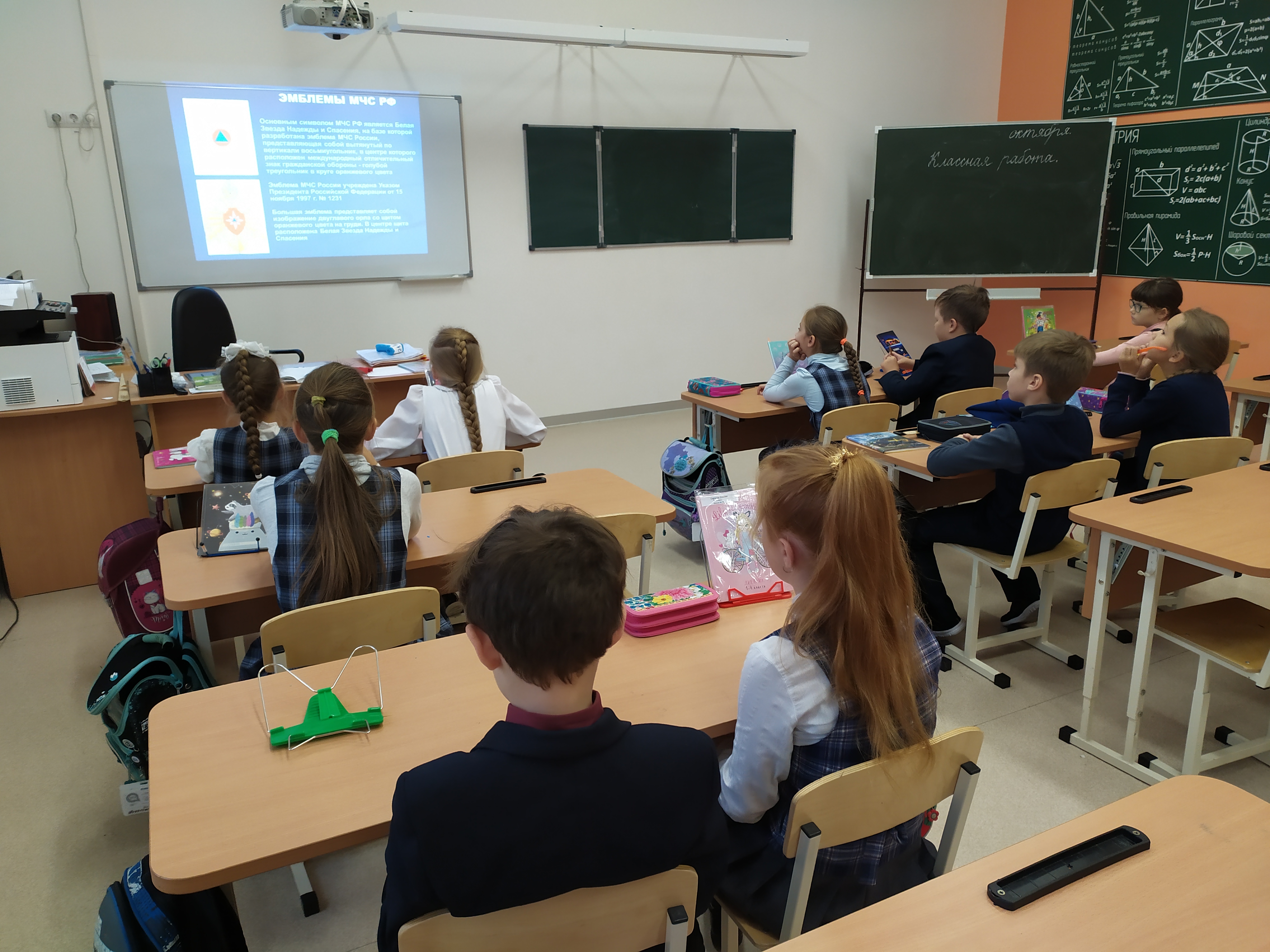 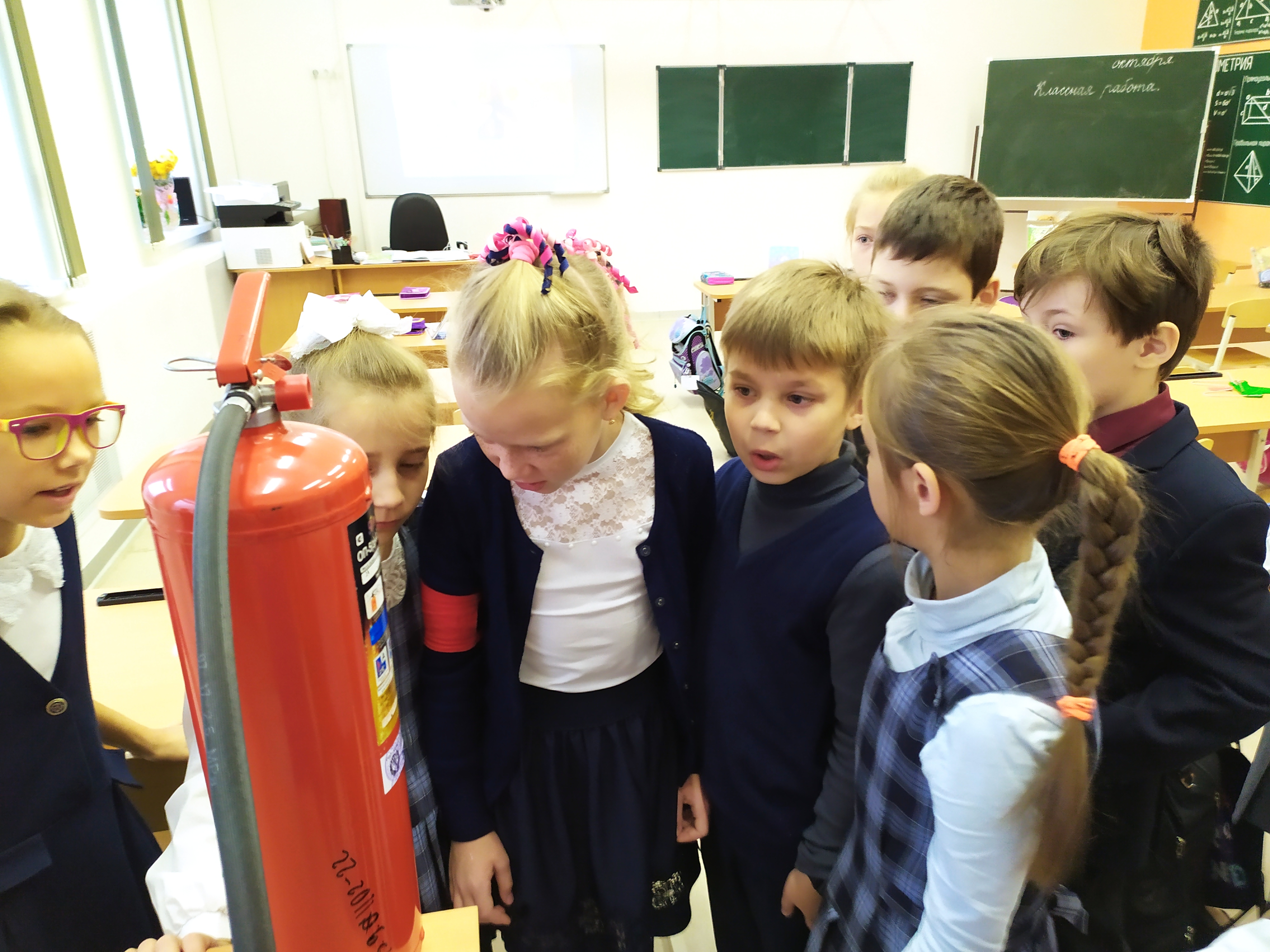 